December 2018SundayMondayTuesdayWednesdayThursdayFridaySaturday1  Varsity 9-10am @ Salem Game Film23Varsity & JV13:30-6:00JV2 3:30-5:304 Indian TrailV 7:00JV1 5:15JV2 4:155Varsity & JV13:30-6:00JV2 3:30-5:306 ElkhornV 7:15JV1 5:15JV2 4:007Varsity & JV13:30-4:30JV2 vs DSHA  5:00 Home8 Varsity 9-10am @ Salem Game Film910Varsity & JV13:30-6:00JV2 3:30-5:3011 DelavanV 7:00JV1 5:15JV2 4:0012Varsity & JV1 5:00-7:00@ Salem13All 3 3:30-514 @ The Prairie School vs Racine Park (6:15 Varsity Only)JV1 & JV2 come along 15 Varsity 9-10am @ Salem Game Film1617Varsity & JV13:30-6:00JV2 3:30-5:3018 @ BadgerV 7:00JV1 & JV2 5:3019Varsity & JV13:30-6:00JV2 3:30-5:3020 @ WilmotV 5:30JV1 4:00JV2 7:0021Varsity & JV13:30-6:00JV2 3:30-5:30222324OFF25 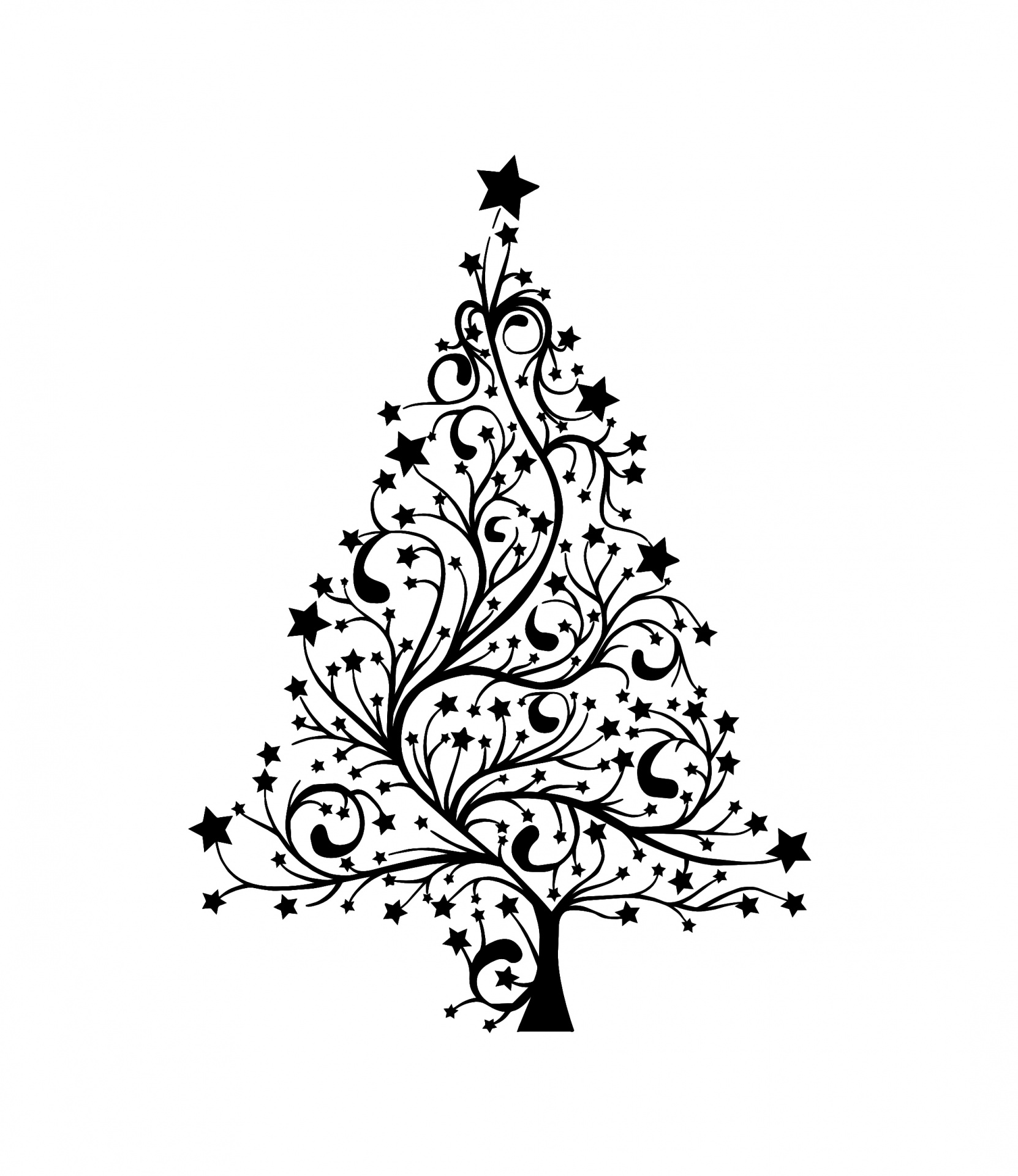 Merry Christmas26OFF27Varsity & JV13:30-6:00JV2 3:30-5:3028Varsity & JV13:30-6:00JV2 3:30-5:3029 @ Carthage College vs St. Cats Varsity Only12:003031OFF